Конспект занятия для средней группы 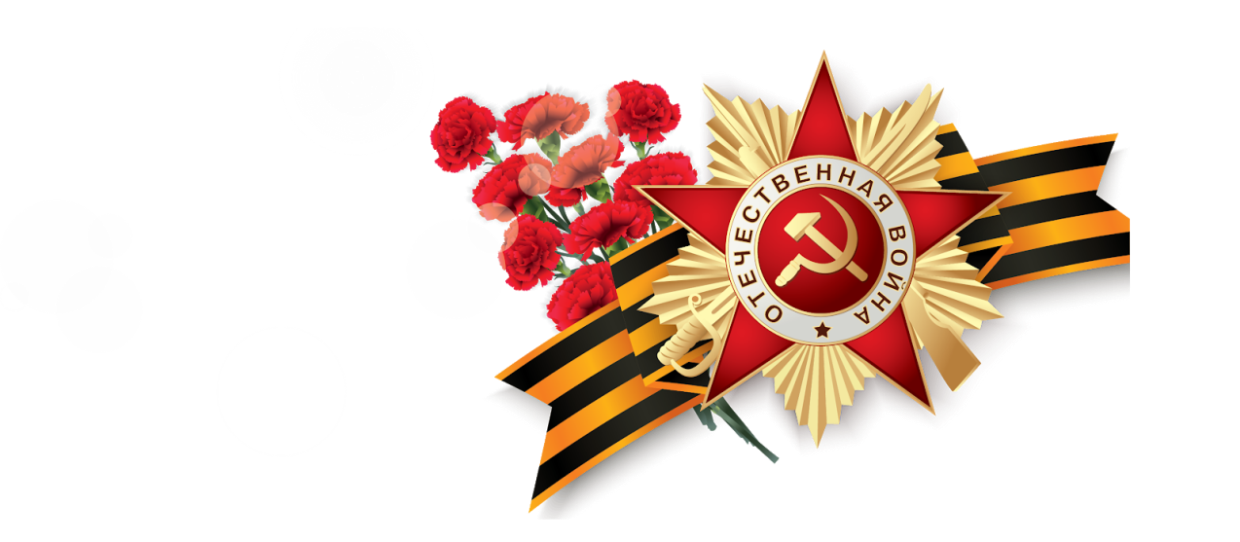 на тему: «Великая Отечественная война» 
    Цель.Познавательное развитие.Закреплять и расширять знания детей о Великой Отечественной войне: о жизни детей и взрослых в годы великой Отечественной войны. Обогащать знания о немецких солдатах и о трудностях, с которым столкнулись русские солдаты.Социально-коммуникативное развитиеВоспитывать чувство патриотизма и уважительное отношение к русским солдатам. Желание быть солдатам и защищать свою Родину.Речевое развитие. Обогащать речь детей. Активизировать в речи детей слова: Гитлер, катюша. Фашисты, гильзы, снаряд.Ход занятия.Воспитатель показывает детям презентацию и ведёт с ними беседу под песню « 22 июня ровно в 4 часа»Воспитатель. Сегодня мы с вами поговорим о Великой Отечественной войне, которая произошла много, много лет назад, когда жили наши прадедушки прабабушки. А наши мамы, папы, вы и даже я ещё не родились. В честь окончания ВОВ мы отмечаем ежегодно праздник Великой Победы 9 мая, которая длилась с 1941 года по 1945 год. В этот день поздравляют ветеранов, которые воевали на фронте и в тылу врага и тех, кто создавал танки и самолеты, снаряды и патроны, приближая День победы. Это праздник со слезами на глазах мы радуемся по победе и печалимся о погибших. А вы знаете кто  воевал в великой отечественной войне?Дети. Русские солдаты с фашистами. Если дети не отвечают на вопрос, ответить на вопрос и рассказать, кто такие фашисты (показать слайд)   Воспитатель. Вот так, началась  ВОВ, послушайте.НАЧАЛАСЬ ВОЙНА  в 22июня 1941 года в 4 часа утра. Это было раннее утро,  когда русские люди мирно спали, а немецкие солдаты стали сбрасывать бомбы с самолётов. Бомбы летели на жилые дома, больницы, детские сады. В первые, секунды войны погибло очень много женщин, стариков и детей. Люди встали на защиту родины. Вражеские солдаты шли по нашей земле, но люди не испугались, поднялись и пошли навстречу вражеским силам Солдаты пошли служить на фронт.Воспитатель: Как вы думаете, какими  качествами должен обладать солдат, чтобы воевать с немцами?Дети. Быть смелым, находчивым, выносливым, умным. Жертвуя жизнью, они становились защитниками отечества. (слайд)  Война разрушила судьбы миллионов людей. Долгие четыре года шла война и все же враг был побежден и мир на земле был восстановлен, но нелегко досталась солдатам эта победа. Много людей было ранено много и погибло, и теперь мы все живем и радуемся, что нет войны и что мы все свободны.Воспитатель. Так как все мужчины в основном были на фронте, женщинам приходилось выполнять тяжёлую физическую работу. Женщинам приходилось днём и ночью работать на заводе, делать танки, самолёты, снаряды, в поле, пахать землю плугом, выращивать хлеб. Женщины не досыпали, не доедали, им было очень трудно, но всем хотелось, чтобы как можно быстрее наступил долгожданный день победы и каждый, что мог для этого делал.(показать слайды )Дети оказались невольными участниками войны.Воспитатель. Как вы думаете, детям тяжело жилось в годы войны?Дети. ДаВоспитатель: Детям тоже приходилось работать на заводе: точить гильзы для снарядов, собирать винтовки. В годы войны очень редко слышался детский смех. Так как даже у самых юных жителей страны были свои обязанности. Детям приходилось работать в поле: сажать хлеб, картофель, убирать урожай. У многих детей погибли отцы и они остались сиротами. Были очень тяжелые времена. (показать слайды слайды с детьми). 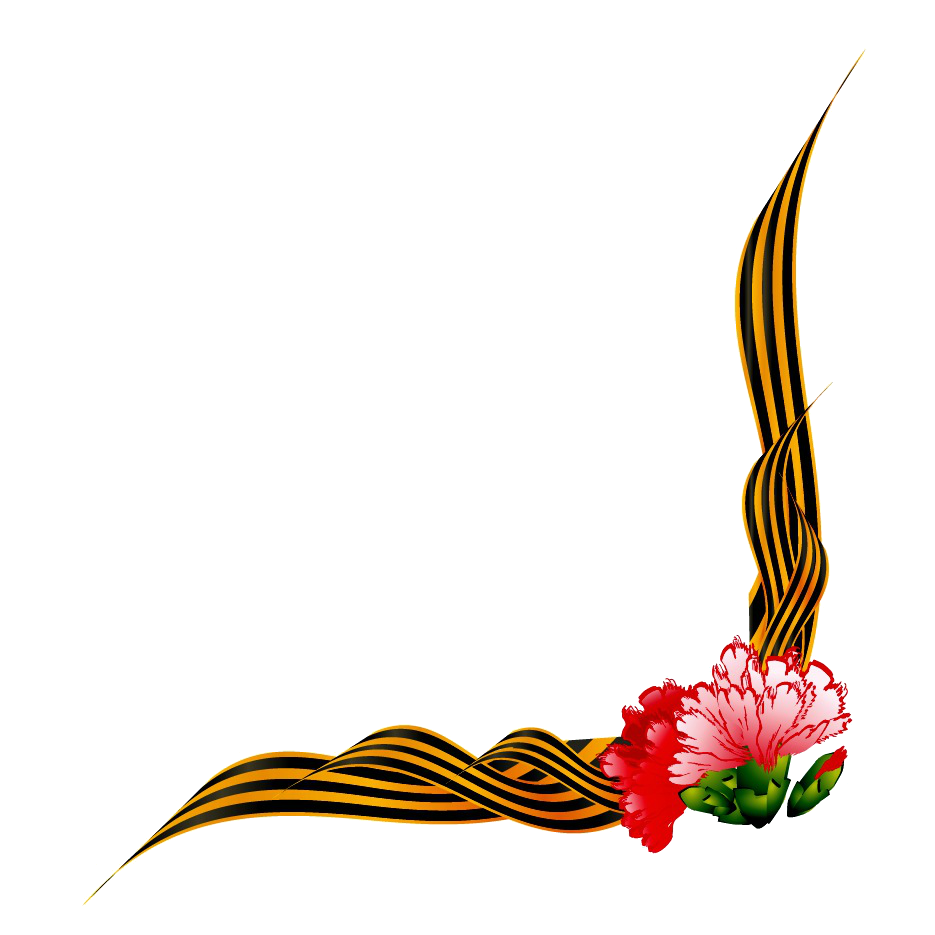 Все приближали Победу как могли! Каждый год люди возлагают венки к вечному огню, как символу того, что мы никогда не забудем воинов, погибших защищая нашу страну.Физкульт минутка. Как солдаты на параде мы шагаем шаг за шагом левой раз, правой два, посмотрите-ка на нас. Мы захлопаем в ладоши звонче и быстрее. Застучали наши ножки громче и быстрее, по коленочкам ударим тиши, тиши, тиши. Свои ручки поднимаем выше, выше, выше. Покружились, покружились и остановились, а теперь ровно все стоим и низко поклонились.Воспитатель. Когда мы отмечаем День победы?Дети. 9 мая.Воспитатель. В честь этого события я предлагаю нарисовать, а что вы узнаете, отгадав загадку.Вдруг из тёмной темноты в небе выросли кусты, а из них то голубые, пунцовые, золотые распускаются цветы небывалой красоты и вся улица над ними тоже стала голубыми, пунцовыми разноцветными. (салют)Воспитатель показывает рисования салюта восковыми мелками на черной бумаге.Выставка детских работ.